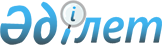 О внесении изменений в нормативное постановление Верховного Суда Республики Казахстан от 30 апреля 1999 года № 1 "О соблюдении судами законности при назначении уголовного наказания"
					
			Утративший силу
			
			
		
					Нормативное постановление Верховного Суда Республики Казахстан от 22 декабря 2008 года № 9. Утратило силу нормативным постановлением Верховного суда Республики Казахстан от 25 июня 2015 года № 4      Сноска. Утратило силу нормативным постановлением Верховного суда РК от 25.06.2015 № 4 (вводится в действие со дня официального опубликования).      В целях обеспечения единообразной судебной практики по вопросам, возникшим в сфере применения законодательства об ответственности за преступления, совершенные в соучастии, пленарное заседание Верховного Суда Республики Казахстан  постановляет:

       1. Внести в постановление Пленума Верховного Суда Республики Казахстан от 30 апреля 1999 года № 1 «О соблюдении судами законности при назначении уголовного наказания» (с изменениями от 25 декабря 2006 года и от 25 декабря 2007 года) следующие изменения: 



      в пункте 15: 

      предложение второе в абзаце первом исключить; 

      абзац второй исключить. 



      2. Согласно статье 4 Конституции Республики Казахстан настоящее нормативное постановление включается в состав действующего права, а также является общеобязательным и вводится в действие со дня официального опубликования.       Председатель Верховного Суда 

      Республики Казахстан                       К. Мами       Судья Верховного Суда 

      Республики Казахстан, 

      секретарь пленарного заседания             Ж. Баишев 
					© 2012. РГП на ПХВ «Институт законодательства и правовой информации Республики Казахстан» Министерства юстиции Республики Казахстан
				